Curriculum Vitae 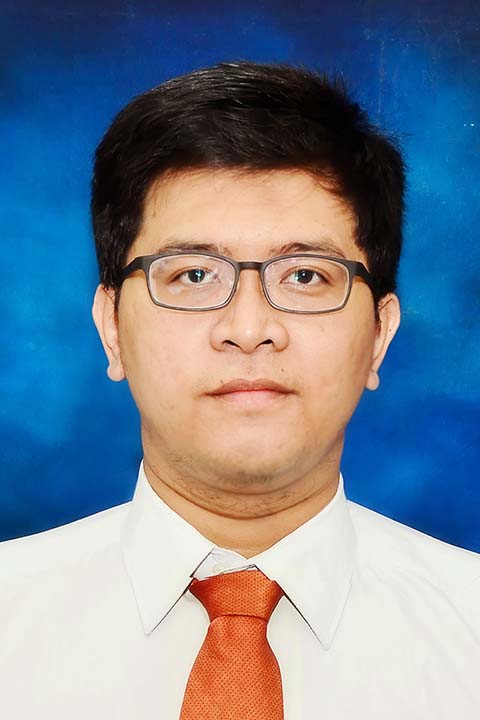 Personal Information Name 	: M Faizar Rahman H.N.Date/Place of Birth 	: Bandung, 26 Januari 1988 GPA 	: 3,27 out of 4Nationality 	: INDONESIA Address 	: Jl. H Saiman No.66 RT 01/02 Desa Gandasari,Andini 		Cibitung Bekasi Contact Number 	: 0821 2682 4087 Email 	: Faizar.rahman88@gmail.com Website 	: http://id.linkedin.com/pub/faizar-rahman		http://www.kreavi.com/faizarrahmanResumeI was graduate from Business Administration, Padjadjaran University in 2010 with GPA 3,27 out of 4. Now i am working at PT Bank Negara Indonesia (persero) Tbk. as Credit Analyst from 2010 till now. I can process 1 billion up to 15 billion and have a responsibility to analyze debtor company to see the eligibility of credit, think about credit and business mitigation and create credit proposal to be presented in front of credit commitee for approval. expertice using microsoft excel to perform calculation and forecasting for quality of credit. I always challenge myself to grow and love to learn a new thing. Work ExperienceDevelopment and Training Educational Background Languages Proficiency Level : 0 – Poor, 10 – Excellent Soft Skills RefereesDecember 2010 – December 2011OFFICER DEVELOPMENT PROGRAMPT Bank Negara Indonesia (Persero) Tbk. Indonesia Responsibility Learn about general banking processLearn about Treasury process Learn about Credit Analyze and mitigation the risk December 2011 – Present CREDIT ANALYST PT Bank Negara Indonesia (Persero) Tbk. Indonesia Responsibility capability to proccess from 1 billion up to 15 billion credit proposal.Experienced to analyze company financial statement, business condition, creating financial forecast, analyze company legal and perform verification in order to create a credit proposal, mitigate credit risk and to be presented in credit committee.Generate and identify client company information with regards the eligibility of credit to enhance decision approval from the credit committee
and maintain customer quality of credit .Expertise using excel to perform calculation and forecasting for quality of credit.12 December 2010 - 2011 Officer Development Program PT Bank Negara Indonesia 16 Juli 2013Small Credit Enhacement Program PT Bank Negara Indonesia21 Juli 2013Cashflow Projection Analysis PT Bank Negara Indonesia05 April 2014Personal Groming PT Bank Negara Indonesia08 Juli 2014 Pelatihan Sistem Alat Bantu Analisa Kredit PT Bank Negara Indonesia06 September 2014 – Present Academic Writing,  LBI – Universitas Indonesia22 November 2014 Busines Acument PT Bank Negara Indonesia1994 – 2000SD Al-Muslim, Tambun2000 – 2003SMP Al-Muslim, Tambun2003 – 2006SMA Negeri 1 BekasiI get in social class at second grade. Founder of Movie and Radio community in school and role as a Music Manager and Movie Editor in the community Member of GITA PATRIOT, Official Bekasi Marching Band.2006 – 2010Business Administration, Padjadjaran UniversityI graduate from college with GPI 3,27 out of 4 Member of HIMABIS (himpunan Mahasiswa Bisnis) UNPAD Since 2007 and active as Staff of Business Development until 2008Become a staff of Design and Documentary in BUSINESS CYBER GAME 2006 and role as coordinator of Design and Documentary in same event next year.Become staff of Design and Documentary in campus orientation session (POSTMO and PROFIT) in 2008 and create a logo for that event.LanguagesSpokenWrittenCertificateBahasa Indonesia99-English88-Japanese22-Advance:Microsoft Word, Microsoft ExcellIntermediate:Microsoft Power Point PhotographyAdobe IllustratorAdobe PhotoshopAdobe In-DesignAdobe FlashDigital Painting and drawingComputer Hardware, Basic:HTML CodingNameRelationshipContact NumberNadya Ratna (Small Credit Analyst Supervisor PWK)Supervisor0813 1643 9434Azie Mega Poetra (Small Relationship Manager Subang) Colleague0852 9498 8733